Памятка родителям«Наркотики»Подростковая наркомания – это патологическое пристрастие к психоактивному веществу среди несовершеннолетних. Этот вид зависимости развивается под влиянием множества психологических, психологических факторов, характерных именно для подросткового возраста.Первое употребление ПАВ обусловлено:желанием выделиться, реализоваться в социальной среде;за компанию, чтобы сверстники не стали считать его изгоем;Иногда прием наркотиков начинается в знак протеста против родительского контроля или других жизненных ситуаций, а также в попытках доказать свою точку зрения и самостоятельность.Признаки наркотической зависимости у подростковСуществуют общие признаки, свидетельствующие о том, что ребенок начал принимать психоактивные вещества:резкие изменения настроения;отдаление от семьи, нежелание проводить вместе время и общаться;тусклые и ломкие волосы;неряшливость во внешнем виде и в одежде; ссоры с родителями, проявление раздражительности; резкие изменения аппетита (от переедания до полного отказа от пищи);изменился круг общения или старый пополнился сомнительными знакомствами;бледность кожи, синяки под глазами; нарушение сна, ребенок может страдать бессонницей или, наоборот, засыпать на ходу.Все эти изменения в состоянии и поведении подростка должны насторожить его родителей.Первые «звоночки» проблемы наркомании среди подростков могут проявиться с 6-7 лет. Если родители обнаруживают, что ребенок в этом возрасте курит, это повод для серьезного беспокойства. Курение в таком юном возрасте говорит о том, что у ребенка есть склонность к наркотической зависимости. Поэтому родители не должны медлить, а сразу же обращаться к психологу, пока семью не постигла настоящая беда.Наркотическая зависимость может появиться даже после однократного приема наркотиков — этим и страшна наркомания. Первые признаки того, что подросток употребляет наркотические вещества, проявляются уже спустя неделю после начала их приема. О том, что губительный механизм запущен в действие, говорят появившиеся проблемы с учебой, конфликты с учителями, родителями и сверстниками, поздние приходы домой, прогулы школьных уроков. Подросток часто отсутствует дома, у него появляются новые, сомнительные знакомые, с которыми он ведет тайне разговоры.Поведение наркомана также меняется. Подросток становится раздражительным, грубым, у него часто без причины меняется настроение, он стремиться к уединению. Наблюдаются нарушения сна и аппетита.Виды наркотической зависимости у детейПомимо зависимости от ПАВ среди подростков в настоящее время прогрессируют зависимость от компьютерных игр, соцсетей или телефона. Это психические заболевания, которые также требуют медицинской помощи и реабилитации. Среди несовершеннолетних наиболее распространены следующие виды зависимости:зависимость от ПАВ;токсикомания;алкоголизм;табакокурение;компьютерная зависимость и номофобия.Выделяют четыре стадии развития подростковой наркомании.Первая стадия – первый прием (или несколько приемов) наркотика. Подросток употребляет наркотический препарат «за компанию», провоцируемый более опытными сверстниками или ребятами постарше. Зависимости не возникает, эйфория на этом этапе подростковой наркомании слабо выражена.Вторая стадия – возникновение эйфории. Подросток начинает чувствовать эйфорию в состоянии интоксикации и начинает рассматривать прием наркотика, как способ быстро и без особых усилий получить удовольствие. Наркотическая зависимость на этой стадии подростковой наркомании отсутствует.Третья стадия подростковой наркомании – развитие психической зависимости. При слишком долгом перерыве между приемами подросток чувствует раздражительность, тревогу и беспокойство.Четвертая стадия подростковой наркомании – возникновение физической зависимости. При отмене наркотического препарата возникают очень неприятные, порой болезненные вегетативные и соматические симптомы (ломка).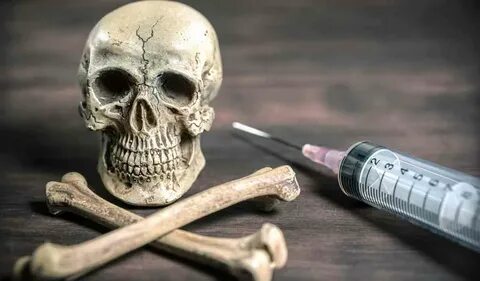 